COLEGIO FERNANDO DE ARAGÓNDEPARTAMENTO DE RELIGIÓNACTIVIDAD Nº 6 (Classroom)NIVEL: III° MEDIOUNIDAD: LA MORAL DE LA VIDAFECHA: 05/10/2020APUNTES DE APOYOObjetivo: Descubrir la vida como uno de los principales valores de nuestra conducta moral Desde la mirada de la fe, El don de la vida se refiere:La vida es el don más precioso que Dios no ha dado.  A través de ella crecemos y nos desarrollamos física e intelectualmente.  Además de un don, es una responsabilidad, pues supone el cuidado y el respeto de nuestro cuerpo y el de los demás.Desde la postura social la vida se contempla:Durante el transcurso de su historia, la humanidad ha ido elaborando y concretando esto derechos para todos los hombres y mujeres del mundo, los que han plasmado en los Derechos Universales de los Derechos Humanos.  La fe y la reflexión cristianas también han colaborado en su elaboración.  Es el punto de encuentro entre una ética para la convivencia universal y los valores religiosos para todos los hombres y mujeres que trabajan y se comprometen por construir un mundo mejor…La Declaración Universal de los Derechos Humanos afirma en el artículo 3:“Todo individuo tiene derecho o a la vida, a la libertad y la seguridad de su persona” Sin embargo estremece la extrema limitación y carencia de facultades a la que puede llegar un ser humano cuando en situaciones límites es donde  pone a prueba lo que distingue a nuestra especie para atropellar y manipular el  seguir conservando la vida. ... Existen muchos atentados contra la misma.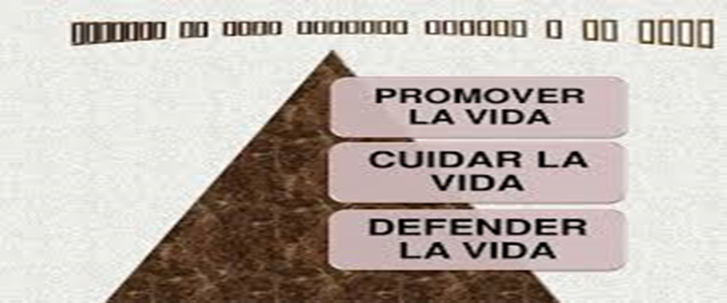 
Nombre del Profesor(a):
Nombre del Profesor(a):Juan Claudio Peralta Munitajuanclaudio.peralta@colegiofernandodearagon.clSandra O. Aguilar Rosas sandra.aguilar@colegiofernandodearagon.clAsignatura:Asignatura:Religión.Tiempo estimado: Tiempo estimado: 45 minutos Fecha de entrega: Fecha de entrega:   16/10/2020ObjetIvo: Descubrir la vida como uno de los principales valores de nuestra conducta moral ObjetIvo: Descubrir la vida como uno de los principales valores de nuestra conducta moral ObjetIvo: Descubrir la vida como uno de los principales valores de nuestra conducta moral Materiales necesarios:Internet, computador, tablet o celular, apunte de apoyo y guía de trabajo.Internet, computador, tablet o celular, apunte de apoyo y guía de trabajo.Internet, computador, tablet o celular, apunte de apoyo y guía de trabajo.INSTRUCCIONES: Lee los siguientes esquemas de apoyo sobre la dinámica de los Valores, Moral y ÉticaComplementa la información viendo el video adjunto de Youtube:https://www.youtube.com/watch?v=r0NQIMIlkIA&ab_channel=MomentumMotivhttps://www.youtube.com/watch?v=XvJ71GzlL0I&ab_channel=AmigosDelUniversoDesarrolla la guía que se presenta a continuación. Responder en este mismo archivo o bien anota SOLAMENTE las respuestas en tu cuaderno y tómale una foto para enviarla al correo correspondiente.Enviar hasta el   16/10/2020.Consultas y envío de actividades a los correos correspondientes.INSTRUCCIONES: Lee los siguientes esquemas de apoyo sobre la dinámica de los Valores, Moral y ÉticaComplementa la información viendo el video adjunto de Youtube:https://www.youtube.com/watch?v=r0NQIMIlkIA&ab_channel=MomentumMotivhttps://www.youtube.com/watch?v=XvJ71GzlL0I&ab_channel=AmigosDelUniversoDesarrolla la guía que se presenta a continuación. Responder en este mismo archivo o bien anota SOLAMENTE las respuestas en tu cuaderno y tómale una foto para enviarla al correo correspondiente.Enviar hasta el   16/10/2020.Consultas y envío de actividades a los correos correspondientes.INSTRUCCIONES: Lee los siguientes esquemas de apoyo sobre la dinámica de los Valores, Moral y ÉticaComplementa la información viendo el video adjunto de Youtube:https://www.youtube.com/watch?v=r0NQIMIlkIA&ab_channel=MomentumMotivhttps://www.youtube.com/watch?v=XvJ71GzlL0I&ab_channel=AmigosDelUniversoDesarrolla la guía que se presenta a continuación. Responder en este mismo archivo o bien anota SOLAMENTE las respuestas en tu cuaderno y tómale una foto para enviarla al correo correspondiente.Enviar hasta el   16/10/2020.Consultas y envío de actividades a los correos correspondientes.INSTRUCCIONES: Lee los siguientes esquemas de apoyo sobre la dinámica de los Valores, Moral y ÉticaComplementa la información viendo el video adjunto de Youtube:https://www.youtube.com/watch?v=r0NQIMIlkIA&ab_channel=MomentumMotivhttps://www.youtube.com/watch?v=XvJ71GzlL0I&ab_channel=AmigosDelUniversoDesarrolla la guía que se presenta a continuación. Responder en este mismo archivo o bien anota SOLAMENTE las respuestas en tu cuaderno y tómale una foto para enviarla al correo correspondiente.Enviar hasta el   16/10/2020.Consultas y envío de actividades a los correos correspondientes.